29 апреля 2021 года обсудили ошибки, которые совершают огородники. Тема заседания - весенняя обработка теплицы, без которых получить высокий урожай практически невозможно. Причиной этому является тот факт, что в парнике формируются условия, комфортные не только для культурных растений, но и для сорняков, вредителей и болезнетворных микробов. На заседании присутствовало 15 человек.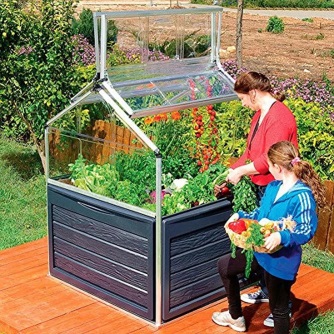 